Publicado en Londres el 30/07/2019 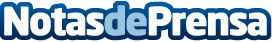 El parche 5.05 de Final Fantasy prosigue la aventura en The FirstEl nuevo desarrollo del videojuego de Square Enix se ha anunciado el evento anual Moonfire Faire para el 7 de agostoDatos de contacto:Francisco Diaz637730114Nota de prensa publicada en: https://www.notasdeprensa.es/el-parche-5-05-de-final-fantasy-prosigue-la Categorias: Telecomunicaciones Juegos Gaming http://www.notasdeprensa.es